Laboratory Assignment #6Topic: PointersTurn in: .CPP files with screen output. PointersIn lab:Write a program that displays the numbers of current seconds. As shown below 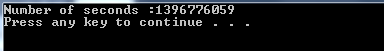 Write a function getSeconds() that takes a pointer to integer and returns nothing. Inside the function use the built-in time function time( NULL ) this function returns the number of seconds. Don’t forget to include #include <ctime> for time functions .